Załącznik nr 4WYKAZ OSÓB, SKIEROWANYCH PRZEZ WYKONAWCĘ DO REALIZACJI ZAMÓWIENIA PUBLICZNEGO prowadzonego w trybie podstawowym pn. Przebudowa istniejącego placu zabaw przy Szkole Podstawowej w RozprzyWykonawca:	Oświadczam(y), że:oświadczam(y), że przy wykonywaniu niniejszego zamówienia będą uczestniczyć następujące osoby:UWAGA:W przypadku, gdy wykonawca polega na osobach zdolnych do wykonania zamówienia innych podmiotów, zobowiązany  jest udowodnić zamawiającemu, iż będzie nimi dysponował, tj. musi przedstawić pisemne, tzn. w oryginale, zobowiązanie tych podmiotów do oddania mu do dyspozycji tych osób na okres korzystania z nich przy wykonaniu niniejszego zamówienia.Oświadczam, że wypełniłem obowiązki informacyjne przewidziane w art. 13 lub art. 14 RODO wobec osób fizycznych, od których dane osobowe bezpośrednio lub pośrednio pozyskałem w celu ubiegania się o udzielenie zamówienia publicznego w niniejszym postępowaniu.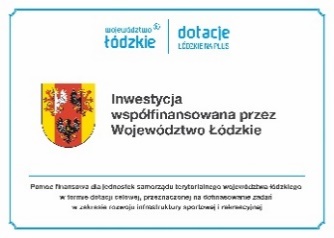 Projekt pod nazwą:„Przebudowa istniejącego placu zabaw 
przy Szkole Podstawowej w Rozprzy”jest współfinansowany przez Województwo Łódzkie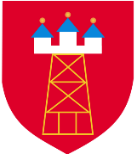 Gmina RozprzaNazwa wykonawcyAdres NIP KRSLp.Nazwisko i imięRola w realizacjizamówieniaWykształcenieKwalifikacje zawodoweRodzaj i nr uprawnień,data wydaniaDoświadczenieInformacja  
o podstawie do dysponowania osobą12345671Kierownik budowySpecjalność: ………....…………(należy podać zgodnie z decyzją o nadaniu uprawnień)w zakresie: ……………………...numer i data posiadanych uprawnień:………………………